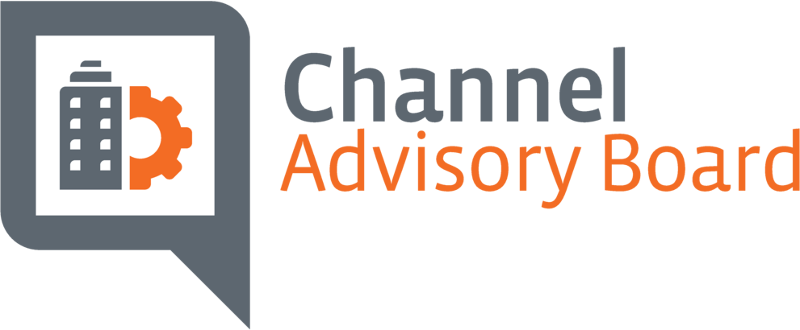 FLIP CHART NOTES – Spring Meeting, Dallas, TXDefine the Ecosystem Identify trends / Changes in customer need Define Channel By (Customer Needs) Build into tools that exist today Explore new avenues Barriers to Adoption ‘S’ (Small) is not a bucketThere are Small user companies with more tech needs than some enterprise Partners sales and marketing skills are weak  MSPs are selling on experience – not products Partner as the “expert generalist” Workforce Innovation – can be cost prohibitive to evolve your business Partners need help from vendors with velocity to market Health of Channel 5 years – 60% of partners plan to retire Who is coming (Next Gen)?Buyer journey is totally different Decision maker has changed LOB Who owns the budget SMB – low or no security Many unregulated Costumers are more savvy – going direct Going around the channel Staying in front of customers More vertical specialization needed Size of company – GEOTechnology mix Industry Type ‘S’ had different needs then ‘M’ and ‘E’ Shadow IT Security risk Consumer IT is driving IT decisions Traditional Partner problems are not working “make partners better sellers” more successful 3 – 5 year goal No SOP for MSP – CompTIA could do this Lack of collaboration in the Ecosystem Trends Large companies moving into the channel Telecom Collaboration between competitors on large contracts Telecom especially The definition of “Channel” is Changing – tech needs are out outpouring customer understanding The fiscal (billing / revenue) model is changing rapidly Customer expectations / efficiency Increased use of consultants to map out strategy / connected vendors  Consequences Channel could get by passed Vendors could make it so ‘self-service’ that the channel may net be needed Easy to buy – con = hard to ownTimeLabor shortage impact Business transformation Keep an eye on things that are getting better fasterCheaper – the fastest End User They need things to work Focus on end users and their experience Immediate access “Amazon expectation” Access to support / questions – immediate & real timeContinue shift of CapEx to OpEX Security – assumption of Coverage on all Security (ie. Insurance) Real time ROI for technology investments They want proof (analytics / reports, etc.)Understand the job to be done, their business challenge What outcome do they want Drill Bit example – sell the ¼ hole, not the drill bit.Ability to scale up / down – elastic How do we adopt? Industry Specialization Hire from industry Define your value add  (Keep it fresh; why buy from me) Need to create this framework Platform revolutionCommunities Explore review systems (Angie’s List) Team with others Soft skills Vertical communities Financial guidance Research Trends Increase our understanding of the trends Who are our customers  How How to adopt to changes Culture Provide best practices to adopt  What are the implications of tech changes to the culture of the company?Not tech for tech sake Solving the next big problem SAS / AI will tell us what the problem is Slide # 1Trends Identify key trends Trends key paradigm shifts End user influence Focus/ drill down on end user dynamics Slide # 2 (Customer experience) Customer no knowledge Knowledge Unaware / education Reseller MSP ISV